УКРАЇНА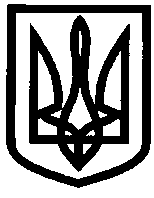 Ізюмський дошкільний навчальний заклад (ясла-садок) № 6 Ізюмської міської ради Харківської області(ІДНЗ № 6)НАКАЗ27.02.2020                                                                                                       № 43 - агНа виконання Законів України «Про освіту», «Про внесення змін до деяких законодавчих актів України щодо протидії булінгу (цькуванню)», наказу Міністерства освіти і науки України від 28.12.2019 № 1646 «Деякі питання реагування на випадки булінгу (цькування) та застосування заходів виховного впливу в закладах освіти», листів Міністерства освіти і науки України від 29.12.2018 № 1/9-790 «Щодо організації роботи з питань запобігання і протидії домашньому насильству та булінгу», від 27.06.2019 № 1/9-414 «Деякі питання щодо створення у 2019/2020 н.р. безпечного освітнього середовища, формування в дітей та учнівської молоді ціннісних життєвих навичок», від 11.02.2020 року № 1/9-80 «Про затвердження наказу Міністерства освіти і науки України від 28.12.2019 № 1646 «Деякі питання реагування на випадки булінгу (цькування) та застосування заходів виховного впливу в закладах освіти», наказу управління освіти Ізюмської міської ради Харківської області № 69 від 24.02.2020 року «Про організацію роботи в закладах освіти з питань запобігання та протидії булінгу (цькуванню)», з метою протидії булінгу (цькуванню), насильству та попередження поширення негативних явищ в освітньому середовищіНАКАЗУЮ:Довести до відома та безумовного виконання педагогічними працівниками, іншими учасниками освітнього процесу Закону України «Про внесення змін до деяких законодавчих актів України щодо протидії булінгу (цькуванню)», наказу Міністерства освіти і науки України від 28.12.2019 № 1646 «Деякі питання реагування на випадки булінгу (цькування) та застосування заходів виховного впливу в закладах освіти».До 28.02.2020Забезпечити в закладі освіти створення безпечного освітнього середовища, вільного від насильства та булінгу (цькування).ПостійноПризначити відповідальною особою з числа педагогічних працівників, яка буде здійснювати контроль за виконанням плану заходів, спрямованих на запобігання та протидію булінгу та розгляд скарг про відмову у реагуванні на випадки булінгу за відповідними заявами практичного Практичному психологу.:Розробити, затвердити та оприлюднити на вебсайті закладу освіти:- правила поведінки здобувача освіти в закладі освіти;- план заходів, спрямованих на запобігання та протидію булінгу (цькуванню);- порядок подання та розгляду (з дотриманням конфіденційності) заяв про випадки булінгу (цькування) в закладі освіти;- порядок реагування на доведені випадки булінгу (цькування) в закладі освіти та відповідальність осіб, причетних до булінгу (цькування).До 28.02.2020Розробити та затвердити порядок застосування заходів виховного впливу щодо сторін булінгу (цькування).До 28.02.2020Забезпечити проведення моніторингу в закладі освіти щодо створення безпечного освітнього середовища, вільного від насильства та булінгу (цькування), ефективності виконання плану заходів, спрямованих на запобігання та протидію булінгу (цькуванню).Грудень, травеньОприлюднити на вебсайті закладу освіти та на інформаційних стендах закладу освіти наказ про призначення відповідальної особи з числа педагогічних працівників, яка буде здійснювати контроль за виконанням плану заходів, спрямованих на запобігання та протидію булінгу та розгляд скарг про відмову у реагуванні на випадки булінгу за відповідними заявами.До 28.02.2020Організувати роботу педагогічних працівників закладу освіти щодо проведення заходів з профілактики та запобігання булінгу (цькування), спрямованих на:- формування стійкого переконання в учасників освітнього процесу щодо неприпустимості булінгу (цькування) в міжособистісних стосунках;- оволодіння учасниками освітнього процесу практичними методами оперативного реагування, забезпечення набуття умінь і навичок для запобігання ситуацій булінгу (цькування).ПостійноОрганізувати роботу психологічної служби щодо психологічного та соціально-педагогічного супроводу застосування заходів виховного впливу у групі, в якій стався випадок булінгу (цькування), зокрема:- діагностики рівня психологічної безпеки та аналіз її динаміки;- розробки програми реабілітації для потерпілого (жертви) та її реалізацію із залученням батьків або інших законних представників малолітньої або неповнолітньої особи;- розробки корекційної програми для кривдника (булера) та її реалізацію із залученням батьків або інших законних представників малолітньої або неповнолітньої особи;- консультативної допомоги всім учасникам освітнього процесу;- розробки профілактичних заходів.Постійноу разі випадку булінгу (цькування)Надавати головному спеціалісту відділу змісту та якості освіти управління освіти Зміївській Р. С. плани заходів та інформацію про проведену роботу з протидії булінгу (цькуванню) серед учасників освітнього процесу в закладі дошкільної освіти згідно з додатками 1, 2, 3.У терміни, зазначені в додаткахРозглядати питання щодо протидії та попередження булінгу (цькування) на нарадах при завідувачі, засіданнях педагогічної ради, на батьківських зборах закладу освіти.Вересень, грудень, травень та оперативно за потребою Контроль за виконанням наказу покласти на практичного психолога Завідувач				Л.В.Глуходід                                             Додаток 1до наказу №43 аг від 27.02.2020 рПорядок подання заяв або повідомлень про випадки булінгу (цькування) в закладі освіти.1. Учасники освітнього процесу можуть повідомити про випадок булінгу (цькування), стороною якого вони стали або підозрюють про його вчинення стосовно малолітньої чи неповнолітньої особи та (або) такою особою стосовно інших учасників освітнього процесу або про який отримали достовірну інформацію, керівника закладу освіти або інших суб'єктів реагування на випадки булінгу (цькування) в закладах освіти.У закладі освіти заяви або повідомлення про випадок булінгу (цькування) або підозру щодо його вчинення приймає керівник закладу.Повідомлення можуть бути в усній та (або) письмовій формі, в тому числі із застосуванням засобів електронної комунікації.Додаток 2до наказу №43 аг від 27.02.2020 рПорядок подання та розгляду заяв про випадки булінгу (цькування) у закладі освіти1. Заяву про випадки булінгу у закладі освіти має право подати будь-який учасник освітнього процесу.2. Заява подається керівнику закладу освіти відповідно до Закону України «Про звернення громадян».3. Здобувач освіти, який став свідком булінгу у школі, зобов’язаний повідомити про це вчителя, вихователя, психолога або безпосередньо керівника закладу освіти .4. Педагог або інший працівник закладу освіти, який став свідком боулінгу або отримав повідомлення про факт булінгу від здобувача освіти, який був свідком або учасником булінгу, зобов’язаний повідомити керівника закладу освіти про цей факт.5. Керівник закладу освіти має розглянути звернення.6. Керівник закладу освіти створює комісію з розгляду випадків булінгу, яка з’ясовує обставини булінгу.7. Якщо випадок цькування був єдиноразовим, питання з налагодження мікроклімату в дитячому середовищі та розв’язання конфлікту вирішується у межах закладу освіти учасниками освітнього процесу.8. Якщо комісія визнала, що це був булінг, а не одноразовий конфлікт, то керівник закладу освіти повідомляє уповноважені підрозділи органів Національної поліції України та Службу у справах дітей.9. Здобувач освіти може звернутись на гарячу лінію ГО «Ла Страда-Україна» з протидії насильству в сім’ї або із захисту прав дітей; до соціальної служби з питань сім’ї, дітей та молоді; Національної поліції України; Центру надання безоплатної правової допомоги. Після отримання звернення дитини, відповідна особа або орган інформує керівника закладу освіти у письмовій формі про випадок булінгу.Керівник закладу освіти має розглянути таке звернення та з’ясувати всі обставини булінгу.Додаток 3до наказу №43 аг від 27.02.2020 рПорядок реагування на доведені випадки булінгу (цькування) у закладі освіти та відповідальність осіб, причетних до булінгу1. Керівник закладу освіти має розглянути звернення.2. Керівник закладу освіти створює комісію з розгляду випадків булінгу, яка з’ясовує обставини булінгу.3. Якщо комісія визнала, що це був булінг, а не одноразовий конфлікт, то керівник закладу освіти повідомляє уповноважені підрозділи органів Національної поліції України та Службу у справах дітей.4. Особи, які за результатами розслідування є причетними до булінгу, несуть відповідальність відповідно до частини другої статті 13 (вчинення правопорушень за статтею 1734) Кодексу України про адміністративні правопорушення.Додаток 4до наказу №43 аг від 27.02.2020 рПлан заходів, спрямованих на запобігання та протидію булінгу(цькуванню) з учасниками освітнього процесуна________ навчальний рік (ЗЗСО, ЗДО)(до 20.09. щорічно)Додаток 5до наказу №43 аг від 27.02.2020 рПланпроведення нарад та просвітницько – профілактичних заходів з учасниками освітнього процесу з питань правового виховання, попередження насильствана________ навчальний рік(до 20.09. щорічно)Додаток 6до наказу №43 аг від 27.02.2020 рІнформаціяпро проведену просвітницько – профілактичну роботу з учасниками освітнього процесу з питань правового виховання, попередження всіх форм насильства та жорстокого поводження, булінгу (цькування)у __кварталі 201_/20__ навчального року______________________________________________________________________(назва навчального закладу)(щоквартально до 25 числа)Про організацію роботи в закладідошкільної освіти з питань запобігання та протидії булінгу (цькуванню)Назва навчального закладу№ з/пПрофілактичні заходиТермін проведенняВідповідальнийКількість учасниківВідмітка про виконання1.2.3.Назва навчального закладу№ з/пПрофілактичні заходиТермін проведенняВідповідальнийКількість учасниківВідмітка про виконання1.2.3.№ з/пПрофілактичні заходиТермін проведенняВідповідальнийКількість учасників1.